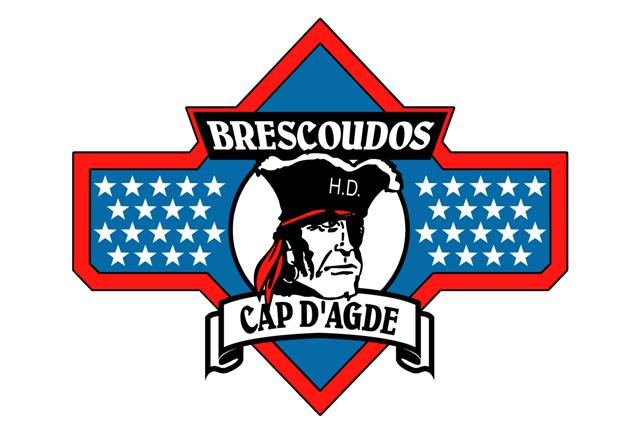 32th BRESCOUDOS BIKE WEEKDU 30 AOÛT AU 6 SEPTEMBRE 2020BULLETIN D’INSCRIPTIONTarif par personneJUSQU’AU 15 AOUT 2020                       A PARTIR DU 30 AOUT 2020                                          	Sur les sites de la BBW155€ les 8 jours + t-shirt + béret	155€ les 8 jours145€ les 7 jours + béret + dîner concert à	145€ les 7 joursVias plage (Camping Californie)	125 € les  6 jours125€ les 6 jours + béret	110 € les 5 jours110€ les 5 jours + béret	90 € les 4 jours90€ les 4 jours + 1 magnet Brescoudos	75 € les 3 jours75€ les 3 jours	30€ le BEFORE30€ le BEFORE	Les inscriptions à la journée sont en attente des directives gouvernementalesRèglement par chèque à l’ordre de HD BrescoudosNom : …………………………………………….. Prénom : …………………………..Adresse :……………………………………………………………………………………Code postal : ………………… Ville : …………………………………………………Tél. :……………………………………email : ………………………………………..Inscription du………………………. au…………………………………2020A renvoyer à : Club BRESCOUDOS			 57 avenue de Saint Pons – 34310 Cruzy